ObjednávkaObjednávkaObjednávkaObjednávkaObjednávkaObjednávkaObjednávkaObjednávkaObjednávkaObjednávkaObjednávkaObjednávkaObjednávkaObjednávkaObjednávkaNO17000235NO17000235NO17000235NO17000235NO17000235NO17000235NO17000235NO17000235NO17000235NO17000235Odběratel:Odběratel:Odběratel:Odběratel:Odběratel:IČ: 25007017IČ: 25007017IČ: 25007017IČ: 25007017IČ: 25007017DIČ: CZ25007017DIČ: CZ25007017DIČ: CZ25007017DIČ: CZ25007017DIČ: CZ25007017DIČ: CZ25007017DIČ: CZ25007017DIČ: CZ25007017DIČ: CZ25007017DIČ: CZ25007017DIČ: CZ25007017ObjednávkaObjednávkaObjednávkaObjednávkaObjednávkaObjednávkaObjednávkaObjednávkaObjednávkaObjednávkaObjednávkaObjednávkaObjednávkaObjednávkaObjednávkaNO17000235NO17000235NO17000235NO17000235NO17000235NO17000235NO17000235NO17000235NO17000235NO17000235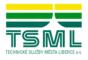 Technické služby města Liberce a.s.Technické služby města Liberce a.s.Technické služby města Liberce a.s.Technické služby města Liberce a.s.Technické služby města Liberce a.s.Technické služby města Liberce a.s.Technické služby města Liberce a.s.Technické služby města Liberce a.s.Technické služby města Liberce a.s.Technické služby města Liberce a.s.Technické služby města Liberce a.s.Technické služby města Liberce a.s.Technické služby města Liberce a.s.Technické služby města Liberce a.s.Technické služby města Liberce a.s.Technické služby města Liberce a.s.Středisko:Středisko:Středisko:Středisko:Středisko:Středisko:Středisko:Středisko:040040040040040040040Technické služby města Liberce a.s.Technické služby města Liberce a.s.Technické služby města Liberce a.s.Technické služby města Liberce a.s.Technické služby města Liberce a.s.Technické služby města Liberce a.s.Technické služby města Liberce a.s.Technické služby města Liberce a.s.Technické služby města Liberce a.s.Technické služby města Liberce a.s.Technické služby města Liberce a.s.Technické služby města Liberce a.s.Technické služby města Liberce a.s.Technické služby města Liberce a.s.Technické služby města Liberce a.s.Technické služby města Liberce a.s.Datum vystavení:Datum vystavení:Datum vystavení:Datum vystavení:Datum vystavení:Datum vystavení:Datum vystavení:Datum vystavení:7.11.20177.11.20177.11.20177.11.20177.11.20177.11.2017Datum vystavení:Datum vystavení:Datum vystavení:Datum vystavení:Datum vystavení:Datum vystavení:Datum vystavení:Datum vystavení:7.11.20177.11.20177.11.20177.11.20177.11.20177.11.2017Erbenova 376/2Erbenova 376/2Erbenova 376/2Datum vystavení:Datum vystavení:Datum vystavení:Datum vystavení:Datum vystavení:Datum vystavení:Datum vystavení:Datum vystavení:7.11.20177.11.20177.11.20177.11.20177.11.20177.11.2017Erbenova 376/2Erbenova 376/2Erbenova 376/2Datum dodání:Datum dodání:Datum dodání:Datum dodání:Datum dodání:Datum dodání:Datum dodání:Datum dodání:14.11.201714.11.201714.11.201714.11.201714.11.201714.11.2017460 08 Liberec 8460 08 Liberec 8460 08 Liberec 8460 08 Liberec 8460 08 Liberec 8460 08 Liberec 8460 08 Liberec 8460 08 Liberec 8460 08 Liberec 8460 08 Liberec 8460 08 Liberec 8460 08 Liberec 8460 08 Liberec 8460 08 Liberec 8460 08 Liberec 8460 08 Liberec 8Datum dodání:Datum dodání:Datum dodání:Datum dodání:Datum dodání:Datum dodání:Datum dodání:Datum dodání:14.11.201714.11.201714.11.201714.11.201714.11.201714.11.2017460 08 Liberec 8460 08 Liberec 8460 08 Liberec 8460 08 Liberec 8460 08 Liberec 8460 08 Liberec 8460 08 Liberec 8460 08 Liberec 8460 08 Liberec 8460 08 Liberec 8460 08 Liberec 8460 08 Liberec 8460 08 Liberec 8460 08 Liberec 8460 08 Liberec 8460 08 Liberec 8Česká republikaČeská republikaČeská republikaČeská republikaČeská republikaČeská republikaČeská republikaČeská republikaČeská republikaČeská republikaČeská republikaČeská republikaČeská republikaČeská republikaČeská republikaČeská republikaČeská republikaČeská republikaČeská republikaČeská republikaČeská republikaČeská republikaČeská republikaČeská republikaČeská republikaČeská republikaČeská republikaČeská republikaČeská republikaČeská republikaČeská republikaČeská republikaBankovní spojení:Bankovní spojení:Bankovní spojení:Bankovní spojení:Bankovní spojení:639461 / 0100639461 / 0100639461 / 0100639461 / 0100639461 / 0100639461 / 0100639461 / 0100639461 / 0100639461 / 0100639461 / 0100639461 / 0100639461 / 0100639461 / 0100639461 / 0100639461 / 0100639461 / 0100Bankovní spojení:Bankovní spojení:Bankovní spojení:Bankovní spojení:Bankovní spojení:639461 / 0100639461 / 0100639461 / 0100639461 / 0100639461 / 0100639461 / 0100639461 / 0100639461 / 0100639461 / 0100639461 / 0100639461 / 0100639461 / 0100639461 / 0100639461 / 0100639461 / 0100639461 / 0100Bankovní spojení:Bankovní spojení:Bankovní spojení:Bankovní spojení:Bankovní spojení:639461 / 0100639461 / 0100639461 / 0100639461 / 0100639461 / 0100639461 / 0100639461 / 0100639461 / 0100639461 / 0100639461 / 0100639461 / 0100639461 / 0100639461 / 0100639461 / 0100639461 / 0100639461 / 0100Dodavatel:Dodavatel:Dodavatel:Dodavatel:Dodavatel:Dodavatel:IČ:IČ:2568272525682725256827252568272525682725256827252568272525682725Bankovní spojení:Bankovní spojení:Bankovní spojení:Bankovní spojení:Bankovní spojení:639461 / 0100639461 / 0100639461 / 0100639461 / 0100639461 / 0100639461 / 0100639461 / 0100639461 / 0100639461 / 0100639461 / 0100639461 / 0100639461 / 0100639461 / 0100639461 / 0100639461 / 0100639461 / 0100Dodavatel:Dodavatel:Dodavatel:Dodavatel:Dodavatel:Dodavatel:IČ:IČ:2568272525682725256827252568272525682725256827252568272525682725IBAN:IBAN:IBAN:IBAN:IBAN:CZ72 0100 0000 0000 0063 9461CZ72 0100 0000 0000 0063 9461CZ72 0100 0000 0000 0063 9461CZ72 0100 0000 0000 0063 9461CZ72 0100 0000 0000 0063 9461CZ72 0100 0000 0000 0063 9461CZ72 0100 0000 0000 0063 9461CZ72 0100 0000 0000 0063 9461CZ72 0100 0000 0000 0063 9461CZ72 0100 0000 0000 0063 9461CZ72 0100 0000 0000 0063 9461CZ72 0100 0000 0000 0063 9461CZ72 0100 0000 0000 0063 9461CZ72 0100 0000 0000 0063 9461CZ72 0100 0000 0000 0063 9461CZ72 0100 0000 0000 0063 9461Dodavatel:Dodavatel:Dodavatel:Dodavatel:Dodavatel:Dodavatel:IČ:IČ:2568272525682725256827252568272525682725256827252568272525682725IBAN:IBAN:IBAN:IBAN:IBAN:CZ72 0100 0000 0000 0063 9461CZ72 0100 0000 0000 0063 9461CZ72 0100 0000 0000 0063 9461CZ72 0100 0000 0000 0063 9461CZ72 0100 0000 0000 0063 9461CZ72 0100 0000 0000 0063 9461CZ72 0100 0000 0000 0063 9461CZ72 0100 0000 0000 0063 9461CZ72 0100 0000 0000 0063 9461CZ72 0100 0000 0000 0063 9461CZ72 0100 0000 0000 0063 9461CZ72 0100 0000 0000 0063 9461CZ72 0100 0000 0000 0063 9461CZ72 0100 0000 0000 0063 9461CZ72 0100 0000 0000 0063 9461CZ72 0100 0000 0000 0063 9461Dodavatel:Dodavatel:Dodavatel:Dodavatel:Dodavatel:Dodavatel:DIČ:DIČ:CZ25682725CZ25682725CZ25682725CZ25682725CZ25682725CZ25682725CZ25682725CZ25682725IBAN:IBAN:IBAN:IBAN:IBAN:CZ72 0100 0000 0000 0063 9461CZ72 0100 0000 0000 0063 9461CZ72 0100 0000 0000 0063 9461CZ72 0100 0000 0000 0063 9461CZ72 0100 0000 0000 0063 9461CZ72 0100 0000 0000 0063 9461CZ72 0100 0000 0000 0063 9461CZ72 0100 0000 0000 0063 9461CZ72 0100 0000 0000 0063 9461CZ72 0100 0000 0000 0063 9461CZ72 0100 0000 0000 0063 9461CZ72 0100 0000 0000 0063 9461CZ72 0100 0000 0000 0063 9461CZ72 0100 0000 0000 0063 9461CZ72 0100 0000 0000 0063 9461CZ72 0100 0000 0000 0063 9461DIČ:DIČ:CZ25682725CZ25682725CZ25682725CZ25682725CZ25682725CZ25682725CZ25682725CZ25682725DIČ:DIČ:CZ25682725CZ25682725CZ25682725CZ25682725CZ25682725CZ25682725CZ25682725CZ25682725Zastoupen:Zastoupen:xxxxxxxxxxxxxxxxxxxxxxxxxxxxxxxxxxxxxxxxxxxxxxxxxxxxxxxxxxxxxxxxxxxxxxxxxxxxxxxxxxxxxxxxxxxxxxxxxxxxxxxxxxxxxxxxxxxxxxxxxxxxxxxxxxxxxxxxxxxxxxxxxxxxxxxxxxxxxxxxxxxxxxxxxxxxxxxxxxxxxxxxxxxxxxxxxxxxxxxxxxxxxxxxxxxxxxxxxxxxxxxxxxxxxxxxxxxxxxxxxxxxxxxxxxxxxxxxxxxxxxxxxxxxxxxxxxxxxxxxxxxxxxxxZastoupen:Zastoupen:xxxxxxxxxxxxxxxxxxxxxxxxxxxxxxxxxxxxxxxxxxxxxxxxxxxxxxxxxxxxxxxxxxxxxxxxxxxxxxxxxxxxxxxxxxxxxxxxxxxxxxxxxxxxxxxxxxxxxxxxxxxxxxxxxxxxxxxxxxxxxxxxxxxxxxxxxxxxxxxxxxxxxxxxxxxxxxxxxxxxxxxxxxxxxxxxxxxxxxxxxxxxxxxxxxxxxxxxxxxxxxxxxxxxxxxxxxxxxxxxxxxxxxxxxxxxxxxxxxxxxxxxxxxxxxxxxxxxxxxxxxxxxxxxFABOK spol.s r.o.FABOK spol.s r.o.FABOK spol.s r.o.FABOK spol.s r.o.FABOK spol.s r.o.FABOK spol.s r.o.FABOK spol.s r.o.FABOK spol.s r.o.FABOK spol.s r.o.FABOK spol.s r.o.FABOK spol.s r.o.FABOK spol.s r.o.FABOK spol.s r.o.FABOK spol.s r.o.FABOK spol.s r.o.FABOK spol.s r.o.FABOK spol.s r.o.FABOK spol.s r.o.FABOK spol.s r.o.FABOK spol.s r.o.FABOK spol.s r.o.FABOK spol.s r.o.FABOK spol.s r.o.FABOK spol.s r.o.Výkonný ředitelVýkonný ředitelVýkonný ředitelVýkonný ředitelVýkonný ředitelVýkonný ředitelVýkonný ředitelVýkonný ředitelVýkonný ředitelVýkonný ředitelVýkonný ředitelVýkonný ředitelVýkonný ředitelVýkonný ředitelVýkonný ředitelVýkonný ředitelFABOK spol.s r.o.FABOK spol.s r.o.FABOK spol.s r.o.FABOK spol.s r.o.FABOK spol.s r.o.FABOK spol.s r.o.FABOK spol.s r.o.FABOK spol.s r.o.FABOK spol.s r.o.FABOK spol.s r.o.FABOK spol.s r.o.FABOK spol.s r.o.FABOK spol.s r.o.FABOK spol.s r.o.FABOK spol.s r.o.FABOK spol.s r.o.FABOK spol.s r.o.FABOK spol.s r.o.FABOK spol.s r.o.FABOK spol.s r.o.FABOK spol.s r.o.FABOK spol.s r.o.FABOK spol.s r.o.FABOK spol.s r.o.Výkonný ředitelVýkonný ředitelVýkonný ředitelVýkonný ředitelVýkonný ředitelVýkonný ředitelVýkonný ředitelVýkonný ředitelVýkonný ředitelVýkonný ředitelVýkonný ředitelVýkonný ředitelVýkonný ředitelVýkonný ředitelVýkonný ředitelVýkonný ředitelHusovo nám.10Husovo nám.10Husovo nám.10Husovo nám.10Husovo nám.10Husovo nám.10Husovo nám.10Husovo nám.10Husovo nám.10Husovo nám.10Husovo nám.10Husovo nám.10Husovo nám.10Husovo nám.10Husovo nám.10Husovo nám.10Husovo nám.10Husovo nám.10Husovo nám.10Husovo nám.10Husovo nám.10Husovo nám.10Husovo nám.10Husovo nám.10Husovo nám.10Husovo nám.10Husovo nám.10Husovo nám.10Husovo nám.10Husovo nám.10Husovo nám.10Husovo nám.10Husovo nám.10Husovo nám.10Husovo nám.10Husovo nám.10Husovo nám.10Husovo nám.10Husovo nám.10Husovo nám.10Husovo nám.10Husovo nám.10Husovo nám.10Husovo nám.10Husovo nám.10Husovo nám.10Husovo nám.10Husovo nám.10Zapsána v obchodním rejstříku vedeném krajským soudem v Ústí nad Labem oddíl B, vložka 877Zapsána v obchodním rejstříku vedeném krajským soudem v Ústí nad Labem oddíl B, vložka 877Zapsána v obchodním rejstříku vedeném krajským soudem v Ústí nad Labem oddíl B, vložka 877Zapsána v obchodním rejstříku vedeném krajským soudem v Ústí nad Labem oddíl B, vložka 877Zapsána v obchodním rejstříku vedeném krajským soudem v Ústí nad Labem oddíl B, vložka 877Zapsána v obchodním rejstříku vedeném krajským soudem v Ústí nad Labem oddíl B, vložka 877Zapsána v obchodním rejstříku vedeném krajským soudem v Ústí nad Labem oddíl B, vložka 877Zapsána v obchodním rejstříku vedeném krajským soudem v Ústí nad Labem oddíl B, vložka 877Zapsána v obchodním rejstříku vedeném krajským soudem v Ústí nad Labem oddíl B, vložka 877Zapsána v obchodním rejstříku vedeném krajským soudem v Ústí nad Labem oddíl B, vložka 877Zapsána v obchodním rejstříku vedeném krajským soudem v Ústí nad Labem oddíl B, vložka 877Zapsána v obchodním rejstříku vedeném krajským soudem v Ústí nad Labem oddíl B, vložka 877Zapsána v obchodním rejstříku vedeném krajským soudem v Ústí nad Labem oddíl B, vložka 877Zapsána v obchodním rejstříku vedeném krajským soudem v Ústí nad Labem oddíl B, vložka 877Zapsána v obchodním rejstříku vedeném krajským soudem v Ústí nad Labem oddíl B, vložka 877Zapsána v obchodním rejstříku vedeném krajským soudem v Ústí nad Labem oddíl B, vložka 877Zapsána v obchodním rejstříku vedeném krajským soudem v Ústí nad Labem oddíl B, vložka 877Zapsána v obchodním rejstříku vedeném krajským soudem v Ústí nad Labem oddíl B, vložka 877Zapsána v obchodním rejstříku vedeném krajským soudem v Ústí nad Labem oddíl B, vložka 877Zapsána v obchodním rejstříku vedeném krajským soudem v Ústí nad Labem oddíl B, vložka 877Zapsána v obchodním rejstříku vedeném krajským soudem v Ústí nad Labem oddíl B, vložka 877Husovo nám.10Husovo nám.10Husovo nám.10Husovo nám.10Husovo nám.10Husovo nám.10Husovo nám.10Husovo nám.10Husovo nám.10Husovo nám.10Husovo nám.10Husovo nám.10Husovo nám.10Husovo nám.10Husovo nám.10Husovo nám.10Husovo nám.10Husovo nám.10Husovo nám.10Husovo nám.10Husovo nám.10Husovo nám.10Husovo nám.10Husovo nám.10Zapsána v obchodním rejstříku vedeném krajským soudem v Ústí nad Labem oddíl B, vložka 877Zapsána v obchodním rejstříku vedeném krajským soudem v Ústí nad Labem oddíl B, vložka 877Zapsána v obchodním rejstříku vedeném krajským soudem v Ústí nad Labem oddíl B, vložka 877Zapsána v obchodním rejstříku vedeném krajským soudem v Ústí nad Labem oddíl B, vložka 877Zapsána v obchodním rejstříku vedeném krajským soudem v Ústí nad Labem oddíl B, vložka 877Zapsána v obchodním rejstříku vedeném krajským soudem v Ústí nad Labem oddíl B, vložka 877Zapsána v obchodním rejstříku vedeném krajským soudem v Ústí nad Labem oddíl B, vložka 877Zapsána v obchodním rejstříku vedeném krajským soudem v Ústí nad Labem oddíl B, vložka 877Zapsána v obchodním rejstříku vedeném krajským soudem v Ústí nad Labem oddíl B, vložka 877Zapsána v obchodním rejstříku vedeném krajským soudem v Ústí nad Labem oddíl B, vložka 877Zapsána v obchodním rejstříku vedeném krajským soudem v Ústí nad Labem oddíl B, vložka 877Zapsána v obchodním rejstříku vedeném krajským soudem v Ústí nad Labem oddíl B, vložka 877Zapsána v obchodním rejstříku vedeném krajským soudem v Ústí nad Labem oddíl B, vložka 877Zapsána v obchodním rejstříku vedeném krajským soudem v Ústí nad Labem oddíl B, vložka 877Zapsána v obchodním rejstříku vedeném krajským soudem v Ústí nad Labem oddíl B, vložka 877Zapsána v obchodním rejstříku vedeném krajským soudem v Ústí nad Labem oddíl B, vložka 877Zapsána v obchodním rejstříku vedeném krajským soudem v Ústí nad Labem oddíl B, vložka 877Zapsána v obchodním rejstříku vedeném krajským soudem v Ústí nad Labem oddíl B, vložka 877Zapsána v obchodním rejstříku vedeném krajským soudem v Ústí nad Labem oddíl B, vložka 877Zapsána v obchodním rejstříku vedeném krajským soudem v Ústí nad Labem oddíl B, vložka 877Zapsána v obchodním rejstříku vedeném krajským soudem v Ústí nad Labem oddíl B, vložka 877250 87 Mochov250 87 Mochov250 87 Mochov250 87 Mochov250 87 Mochov250 87 Mochov250 87 Mochov250 87 Mochov250 87 Mochov250 87 Mochov250 87 Mochov250 87 Mochov250 87 Mochov250 87 Mochov250 87 Mochov250 87 Mochov250 87 Mochov250 87 Mochov250 87 Mochov250 87 Mochov250 87 Mochov250 87 Mochov250 87 Mochov250 87 MochovDodací podmínky:Dodací podmínky:Dodací podmínky:Dodací podmínky:Dodací podmínky:Dodací podmínky:IhnedIhnedIhnedIhnedIhnedIhnedIhnedIhnedIhnedIhnedIhnedIhnedIhnedIhnedIhnedIhnedDodací podmínky:Dodací podmínky:Dodací podmínky:Dodací podmínky:Dodací podmínky:Dodací podmínky:IhnedIhnedIhnedIhnedIhnedIhnedIhnedIhnedIhnedIhnedIhnedIhnedIhnedIhnedIhnedIhnedDodací podmínky:Dodací podmínky:Dodací podmínky:Dodací podmínky:Dodací podmínky:Dodací podmínky:IhnedIhnedIhnedIhnedIhnedIhnedIhnedIhnedIhnedIhnedIhnedIhnedIhnedIhnedIhnedIhnedZastoupen:Zastoupen:Zastoupen:Zastoupen:Zastoupen:Zastoupen:xxxxxxxxxxxxxxxxxxxxxxxxxxxxxxxxxxxxxxxxxxxxxxxxxxxxxxxxxxxxxxxxxxxxxxxxxxxxxxxxxxxxxxxxxxxxxxxxxxxxxxxxxxxxxxxxxxxxxxxxxxxxxxxxxxxxxxxxxxxxxxxxxxxxxxxxxxxxxxxxxxxxxxxxxxxxxxxxxxxxxxxxxxxxxxxxxxxxxxxxxxxxxxxxxxxxxxxxxxxxxxxxxxxxxxxxxxxxxxxxxxxxxxxxxxxxxxxxxxxxxxxxxxxxxxxxxxxxxxxxxxxxxxxxxxxxxxxxxxxxxxxxxxxxxxxxxxxxxxxxxxxxxxxxxxxxxxxxxxxxxxxxxxxxxxxxxxxxxxxxxxxxxxxxxxxxxxPlatební podmínky:Platební podmínky:Platební podmínky:Platební podmínky:Platební podmínky:Platební podmínky:Převodním příkazemPřevodním příkazemPřevodním příkazemPřevodním příkazemPřevodním příkazemPřevodním příkazemPřevodním příkazemPřevodním příkazemPřevodním příkazemPřevodním příkazemPřevodním příkazemPřevodním příkazemPřevodním příkazemPřevodním příkazemPřevodním příkazemPřevodním příkazemZastoupen:Zastoupen:Zastoupen:Zastoupen:Zastoupen:Zastoupen:xxxxxxxxxxxxxxxxxxxxxxxxxxxxxxxxxxxxxxxxxxxxxxxxxxxxxxxxxxxxxxxxxxxxxxxxxxxxxxxxxxxxxxxxxxxxxxxxxxxxxxxxxxxxxxxxxxxxxxxxxxxxxxxxxxxxxxxxxxxxxxxxxxxxxxxxxxxxxxxxxxxxxxxxxxxxxxxxxxxxxxxxxxxxxxxxxxxxxxxxxxxxxxxxxxxxxxxxxxxxxxxxxxxxxxxxxxxxxxxxxxxxxxxxxxxxxxxxxxxxxxxxxxxxxxxxxxxxxxxxxxxxxxxxxxxxxxxxxxxxxxxxxxxxxxxxxxxxxxxxxxxxxxxxxxxxxxxxxxxxxxxxxxxxxxxxxxxxxxxxxxxxxxxxxxxxxxPlatební podmínky:Platební podmínky:Platební podmínky:Platební podmínky:Platební podmínky:Platební podmínky:Převodním příkazemPřevodním příkazemPřevodním příkazemPřevodním příkazemPřevodním příkazemPřevodním příkazemPřevodním příkazemPřevodním příkazemPřevodním příkazemPřevodním příkazemPřevodním příkazemPřevodním příkazemPřevodním příkazemPřevodním příkazemPřevodním příkazemPřevodním příkazemobchodní odděleníobchodní odděleníobchodní odděleníobchodní odděleníobchodní odděleníobchodní odděleníobchodní odděleníobchodní odděleníobchodní odděleníobchodní odděleníobchodní odděleníobchodní odděleníobchodní odděleníobchodní odděleníobchodní odděleníobchodní odděleníobchodní odděleníPřepravní podmínky:Přepravní podmínky:Přepravní podmínky:Přepravní podmínky:Přepravní podmínky:Přepravní podmínky:Naše dopravaNaše dopravaNaše dopravaNaše dopravaNaše dopravaNaše dopravaNaše dopravaNaše dopravaNaše dopravaNaše dopravaNaše dopravaNaše dopravaNaše dopravaNaše dopravaNaše dopravaNaše dopravaobchodní odděleníobchodní odděleníobchodní odděleníobchodní odděleníobchodní odděleníobchodní odděleníobchodní odděleníobchodní odděleníobchodní odděleníobchodní odděleníobchodní odděleníobchodní odděleníobchodní odděleníobchodní odděleníobchodní odděleníobchodní odděleníobchodní odděleníPřepravní podmínky:Přepravní podmínky:Přepravní podmínky:Přepravní podmínky:Přepravní podmínky:Přepravní podmínky:Naše dopravaNaše dopravaNaše dopravaNaše dopravaNaše dopravaNaše dopravaNaše dopravaNaše dopravaNaše dopravaNaše dopravaNaše dopravaNaše dopravaNaše dopravaNaše dopravaNaše dopravaNaše doprava1. Objednáváme u Vás zboží / služby dle následujícího rozpisu:1. Objednáváme u Vás zboží / služby dle následujícího rozpisu:1. Objednáváme u Vás zboží / služby dle následujícího rozpisu:1. Objednáváme u Vás zboží / služby dle následujícího rozpisu:1. Objednáváme u Vás zboží / služby dle následujícího rozpisu:1. Objednáváme u Vás zboží / služby dle následujícího rozpisu:1. Objednáváme u Vás zboží / služby dle následujícího rozpisu:1. Objednáváme u Vás zboží / služby dle následujícího rozpisu:1. Objednáváme u Vás zboží / služby dle následujícího rozpisu:1. Objednáváme u Vás zboží / služby dle následujícího rozpisu:1. Objednáváme u Vás zboží / služby dle následujícího rozpisu:1. Objednáváme u Vás zboží / služby dle následujícího rozpisu:1. Objednáváme u Vás zboží / služby dle následujícího rozpisu:1. Objednáváme u Vás zboží / služby dle následujícího rozpisu:1. Objednáváme u Vás zboží / služby dle následujícího rozpisu:1. Objednáváme u Vás zboží / služby dle následujícího rozpisu:1. Objednáváme u Vás zboží / služby dle následujícího rozpisu:1. Objednáváme u Vás zboží / služby dle následujícího rozpisu:1. Objednáváme u Vás zboží / služby dle následujícího rozpisu:1. Objednáváme u Vás zboží / služby dle následujícího rozpisu:1. Objednáváme u Vás zboží / služby dle následujícího rozpisu:1. Objednáváme u Vás zboží / služby dle následujícího rozpisu:1. Objednáváme u Vás zboží / služby dle následujícího rozpisu:1. Objednáváme u Vás zboží / služby dle následujícího rozpisu:1. Objednáváme u Vás zboží / služby dle následujícího rozpisu:1. Objednáváme u Vás zboží / služby dle následujícího rozpisu:1. Objednáváme u Vás zboží / služby dle následujícího rozpisu:1. Objednáváme u Vás zboží / služby dle následujícího rozpisu:1. Objednáváme u Vás zboží / služby dle následujícího rozpisu:1. Objednáváme u Vás zboží / služby dle následujícího rozpisu:1. Objednáváme u Vás zboží / služby dle následujícího rozpisu:1. Objednáváme u Vás zboží / služby dle následujícího rozpisu:1. Objednáváme u Vás zboží / služby dle následujícího rozpisu:1. Objednáváme u Vás zboží / služby dle následujícího rozpisu:1. Objednáváme u Vás zboží / služby dle následujícího rozpisu:1. Objednáváme u Vás zboží / služby dle následujícího rozpisu:1. Objednáváme u Vás zboží / služby dle následujícího rozpisu:1. Objednáváme u Vás zboží / služby dle následujícího rozpisu:1. Objednáváme u Vás zboží / služby dle následujícího rozpisu:1. Objednáváme u Vás zboží / služby dle následujícího rozpisu:1. Objednáváme u Vás zboží / služby dle následujícího rozpisu:1. Objednáváme u Vás zboží / služby dle následujícího rozpisu:1. Objednáváme u Vás zboží / služby dle následujícího rozpisu:1. Objednáváme u Vás zboží / služby dle následujícího rozpisu:1. Objednáváme u Vás zboží / služby dle následujícího rozpisu:1. Objednáváme u Vás zboží / služby dle následujícího rozpisu:1. Objednáváme u Vás zboží / služby dle následujícího rozpisu:1. Objednáváme u Vás zboží / služby dle následujícího rozpisu:1. Objednáváme u Vás zboží / služby dle následujícího rozpisu:1. Objednáváme u Vás zboží / služby dle následujícího rozpisu:1. Objednáváme u Vás zboží / služby dle následujícího rozpisu:1. Objednáváme u Vás zboží / služby dle následujícího rozpisu:Označení a popis dodávkyOznačení a popis dodávkyOznačení a popis dodávkyOznačení a popis dodávkyOznačení a popis dodávkyOznačení a popis dodávkyOznačení a popis dodávkyOznačení a popis dodávkyOznačení a popis dodávkyOznačení a popis dodávkyOznačení a popis dodávkyOznačení a popis dodávkyOznačení a popis dodávkyOznačení a popis dodávkyOznačení a popis dodávkyZakázkaZakázkaZakázkaZakázkaZakázkaZakázkaZakázkaZakázkaZakázkaZakázkaZakázkaPočet MJPočet MJPočet MJPočet MJMJMJCena MJ CZKCena MJ CZKCena MJ CZKCena MJ CZKCena MJ CZKCena MJ CZKCelkem CZKCelkem CZKCelkem CZKCelkem CZK06201085 Tryska xxxxxxxxxxxxxxxx   06201085 Tryska xxxxxxxxxxxxxxxx   06201085 Tryska xxxxxxxxxxxxxxxx   06201085 Tryska xxxxxxxxxxxxxxxx   06201085 Tryska xxxxxxxxxxxxxxxx   06201085 Tryska xxxxxxxxxxxxxxxx   06201085 Tryska xxxxxxxxxxxxxxxx   06201085 Tryska xxxxxxxxxxxxxxxx   06201085 Tryska xxxxxxxxxxxxxxxx   06201085 Tryska xxxxxxxxxxxxxxxx   06201085 Tryska xxxxxxxxxxxxxxxx   06201085 Tryska xxxxxxxxxxxxxxxx   06201085 Tryska xxxxxxxxxxxxxxxx   06201085 Tryska xxxxxxxxxxxxxxxx   06201085 Tryska xxxxxxxxxxxxxxxx   06201085 Tryska xxxxxxxxxxxxxxxx   06201085 Tryska xxxxxxxxxxxxxxxx   06201085 Tryska xxxxxxxxxxxxxxxx   06201085 Tryska xxxxxxxxxxxxxxxx   xxxxxxxxxxxxxxxxxxxxxxxxxxxxxxxxxxxxxxxxKsxxxxxxxxxxxxxxxxxxxxxxxxxxxxxxxxxxxxxxxxxxxxxxxxxxxx xxxxxxxxxxxx xxxxxxxxxxxx xxxxxxxxxxxx 06201085 Tryska xxxxxxxxxxxxxxxx   06201085 Tryska xxxxxxxxxxxxxxxx   06201085 Tryska xxxxxxxxxxxxxxxx   06201085 Tryska xxxxxxxxxxxxxxxx   06201085 Tryska xxxxxxxxxxxxxxxx   06201085 Tryska xxxxxxxxxxxxxxxx   06201085 Tryska xxxxxxxxxxxxxxxx   06201085 Tryska xxxxxxxxxxxxxxxx   06201085 Tryska xxxxxxxxxxxxxxxx   06201085 Tryska xxxxxxxxxxxxxxxx   06201085 Tryska xxxxxxxxxxxxxxxx   06201085 Tryska xxxxxxxxxxxxxxxx   06201085 Tryska xxxxxxxxxxxxxxxx   06201085 Tryska xxxxxxxxxxxxxxxx   06201085 Tryska xxxxxxxxxxxxxxxx   06201085 Tryska xxxxxxxxxxxxxxxx   06201085 Tryska xxxxxxxxxxxxxxxx   06201085 Tryska xxxxxxxxxxxxxxxx   06201085 Tryska xxxxxxxxxxxxxxxx   xxxxxxxxxxxxxxxxxxxxxxxxxxxxxxxxxxxxxxxxKsxxxxxxxxxxxxxxxxxxxxxxxxxxxxxxxxxxxxxxxxxxxxxxxxxxxx xxxxxxxxxxxx xxxxxxxxxxxx xxxxxxxxxxxx 06201086 Krtek  xxxxxxxxxxxx   06201086 Krtek  xxxxxxxxxxxx   06201086 Krtek  xxxxxxxxxxxx   06201086 Krtek  xxxxxxxxxxxx   06201086 Krtek  xxxxxxxxxxxx   06201086 Krtek  xxxxxxxxxxxx   06201086 Krtek  xxxxxxxxxxxx   06201086 Krtek  xxxxxxxxxxxx   06201086 Krtek  xxxxxxxxxxxx   06201086 Krtek  xxxxxxxxxxxx   06201086 Krtek  xxxxxxxxxxxx   06201086 Krtek  xxxxxxxxxxxx   06201086 Krtek  xxxxxxxxxxxx   06201086 Krtek  xxxxxxxxxxxx   06201086 Krtek  xxxxxxxxxxxx   06201086 Krtek  xxxxxxxxxxxx   06201086 Krtek  xxxxxxxxxxxx   06201086 Krtek  xxxxxxxxxxxx   06201086 Krtek  xxxxxxxxxxxx   xxxxxxxxxxxxxxxxxxxxxxxxxxxxxxxxxxxxxxxxxxxxKsxxxxxxxxxxxx xxxxxxxxxxxx xxxxxxxxxxxx xxxxxxxxxxxx xxxxxxxxx xxxxxxxxx xxxxxxxxx xxxxxxxxx 06201086 Krtek  xxxxxxxxxxxx   06201086 Krtek  xxxxxxxxxxxx   06201086 Krtek  xxxxxxxxxxxx   06201086 Krtek  xxxxxxxxxxxx   06201086 Krtek  xxxxxxxxxxxx   06201086 Krtek  xxxxxxxxxxxx   06201086 Krtek  xxxxxxxxxxxx   06201086 Krtek  xxxxxxxxxxxx   06201086 Krtek  xxxxxxxxxxxx   06201086 Krtek  xxxxxxxxxxxx   06201086 Krtek  xxxxxxxxxxxx   06201086 Krtek  xxxxxxxxxxxx   06201086 Krtek  xxxxxxxxxxxx   06201086 Krtek  xxxxxxxxxxxx   06201086 Krtek  xxxxxxxxxxxx   06201086 Krtek  xxxxxxxxxxxx   06201086 Krtek  xxxxxxxxxxxx   06201086 Krtek  xxxxxxxxxxxx   06201086 Krtek  xxxxxxxxxxxx   xxxxxxxxxxxxxxxxxxxxxxxxxxxxxxxxxxxxxxxxxxxxKsxxxxxxxxxxxx xxxxxxxxxxxx xxxxxxxxxxxx xxxxxxxxxxxx xxxxxxxxx xxxxxxxxx xxxxxxxxx xxxxxxxxx 06201087 Tryska  xxxxxxxxxxxxxxxxxx   06201087 Tryska  xxxxxxxxxxxxxxxxxx   06201087 Tryska  xxxxxxxxxxxxxxxxxx   06201087 Tryska  xxxxxxxxxxxxxxxxxx   06201087 Tryska  xxxxxxxxxxxxxxxxxx   06201087 Tryska  xxxxxxxxxxxxxxxxxx   06201087 Tryska  xxxxxxxxxxxxxxxxxx   06201087 Tryska  xxxxxxxxxxxxxxxxxx   06201087 Tryska  xxxxxxxxxxxxxxxxxx   06201087 Tryska  xxxxxxxxxxxxxxxxxx   06201087 Tryska  xxxxxxxxxxxxxxxxxx   06201087 Tryska  xxxxxxxxxxxxxxxxxx   06201087 Tryska  xxxxxxxxxxxxxxxxxx   06201087 Tryska  xxxxxxxxxxxxxxxxxx   06201087 Tryska  xxxxxxxxxxxxxxxxxx   06201087 Tryska  xxxxxxxxxxxxxxxxxx   06201087 Tryska  xxxxxxxxxxxxxxxxxx   06201087 Tryska  xxxxxxxxxxxxxxxxxx   06201087 Tryska  xxxxxxxxxxxxxxxxxx   xxxxxxxxxxxxxxxxxxxxxxxxxxxxxxxxxxxxxxxxKsxxxxxxxxxx xxxxxxxxxx xxxxxxxxxx xxxxxxxxxx xxxxxxxxxxxx xxxxxxxxxxxx xxxxxxxxxxxx xxxxxxxxxxxx 06201087 Tryska  xxxxxxxxxxxxxxxxxx   06201087 Tryska  xxxxxxxxxxxxxxxxxx   06201087 Tryska  xxxxxxxxxxxxxxxxxx   06201087 Tryska  xxxxxxxxxxxxxxxxxx   06201087 Tryska  xxxxxxxxxxxxxxxxxx   06201087 Tryska  xxxxxxxxxxxxxxxxxx   06201087 Tryska  xxxxxxxxxxxxxxxxxx   06201087 Tryska  xxxxxxxxxxxxxxxxxx   06201087 Tryska  xxxxxxxxxxxxxxxxxx   06201087 Tryska  xxxxxxxxxxxxxxxxxx   06201087 Tryska  xxxxxxxxxxxxxxxxxx   06201087 Tryska  xxxxxxxxxxxxxxxxxx   06201087 Tryska  xxxxxxxxxxxxxxxxxx   06201087 Tryska  xxxxxxxxxxxxxxxxxx   06201087 Tryska  xxxxxxxxxxxxxxxxxx   06201087 Tryska  xxxxxxxxxxxxxxxxxx   06201087 Tryska  xxxxxxxxxxxxxxxxxx   06201087 Tryska  xxxxxxxxxxxxxxxxxx   06201087 Tryska  xxxxxxxxxxxxxxxxxx   xxxxxxxxxxxxxxxxxxxxxxxxxxxxxxxxxxxxxxxxKsxxxxxxxxxx xxxxxxxxxx xxxxxxxxxx xxxxxxxxxx xxxxxxxxxxxx xxxxxxxxxxxx xxxxxxxxxxxx xxxxxxxxxxxx Cena celkem bez DPH: 148 960,00 CZKCena celkem bez DPH: 148 960,00 CZKCena celkem bez DPH: 148 960,00 CZKCena celkem bez DPH: 148 960,00 CZKCena celkem bez DPH: 148 960,00 CZKCena celkem bez DPH: 148 960,00 CZKCena celkem bez DPH: 148 960,00 CZKCena celkem bez DPH: 148 960,00 CZKCena celkem bez DPH: 148 960,00 CZKCena celkem bez DPH: 148 960,00 CZKCena celkem bez DPH: 148 960,00 CZKCena celkem bez DPH: 148 960,00 CZKCena celkem bez DPH: 148 960,00 CZKCena celkem bez DPH: 148 960,00 CZKCena celkem bez DPH: 148 960,00 CZKCena celkem bez DPH: 148 960,00 CZKCena celkem bez DPH: 148 960,00 CZKCena celkem bez DPH: 148 960,00 CZKCena celkem bez DPH: 148 960,00 CZKCena celkem bez DPH: 148 960,00 CZKCena celkem bez DPH: 148 960,00 CZKCena celkem bez DPH: 148 960,00 CZKCena celkem bez DPH: 148 960,00 CZKCena celkem bez DPH: 148 960,00 CZKCena celkem bez DPH: 148 960,00 CZKCena celkem bez DPH: 148 960,00 CZKCena celkem bez DPH: 148 960,00 CZKCena celkem bez DPH: 148 960,00 CZKCena celkem bez DPH: 148 960,00 CZKCena celkem bez DPH: 148 960,00 CZKCena celkem bez DPH: 148 960,00 CZKCena celkem bez DPH: 148 960,00 CZKCena celkem bez DPH: 148 960,00 CZKCena celkem bez DPH: 148 960,00 CZKCena celkem bez DPH: 148 960,00 CZKCena celkem bez DPH: 148 960,00 CZKCena celkem bez DPH: 148 960,00 CZKCena celkem bez DPH: 148 960,00 CZKCena celkem bez DPH: 148 960,00 CZKCena celkem bez DPH: 148 960,00 CZKCena celkem bez DPH: 148 960,00 CZKCena celkem bez DPH: 148 960,00 CZKCena celkem bez DPH: 148 960,00 CZKCena celkem bez DPH: 148 960,00 CZKCena celkem bez DPH: 148 960,00 CZKCena celkem bez DPH: 148 960,00 CZKCena celkem bez DPH: 148 960,00 CZKCena celkem bez DPH: 148 960,00 CZKCena celkem bez DPH: 148 960,00 CZKCena celkem bez DPH: 148 960,00 CZKCena celkem bez DPH: 148 960,00 CZKCena celkem bez DPH: 148 960,00 CZK2. Předem děkujeme za potvrzení naší objednávky, včetně dodacího termínu a ceny.2. Předem děkujeme za potvrzení naší objednávky, včetně dodacího termínu a ceny.2. Předem děkujeme za potvrzení naší objednávky, včetně dodacího termínu a ceny.2. Předem děkujeme za potvrzení naší objednávky, včetně dodacího termínu a ceny.2. Předem děkujeme za potvrzení naší objednávky, včetně dodacího termínu a ceny.2. Předem děkujeme za potvrzení naší objednávky, včetně dodacího termínu a ceny.2. Předem děkujeme za potvrzení naší objednávky, včetně dodacího termínu a ceny.2. Předem děkujeme za potvrzení naší objednávky, včetně dodacího termínu a ceny.2. Předem děkujeme za potvrzení naší objednávky, včetně dodacího termínu a ceny.2. Předem děkujeme za potvrzení naší objednávky, včetně dodacího termínu a ceny.2. Předem děkujeme za potvrzení naší objednávky, včetně dodacího termínu a ceny.2. Předem děkujeme za potvrzení naší objednávky, včetně dodacího termínu a ceny.2. Předem děkujeme za potvrzení naší objednávky, včetně dodacího termínu a ceny.2. Předem děkujeme za potvrzení naší objednávky, včetně dodacího termínu a ceny.2. Předem děkujeme za potvrzení naší objednávky, včetně dodacího termínu a ceny.2. Předem děkujeme za potvrzení naší objednávky, včetně dodacího termínu a ceny.2. Předem děkujeme za potvrzení naší objednávky, včetně dodacího termínu a ceny.2. Předem děkujeme za potvrzení naší objednávky, včetně dodacího termínu a ceny.2. Předem děkujeme za potvrzení naší objednávky, včetně dodacího termínu a ceny.2. Předem děkujeme za potvrzení naší objednávky, včetně dodacího termínu a ceny.2. Předem děkujeme za potvrzení naší objednávky, včetně dodacího termínu a ceny.2. Předem děkujeme za potvrzení naší objednávky, včetně dodacího termínu a ceny.2. Předem děkujeme za potvrzení naší objednávky, včetně dodacího termínu a ceny.2. Předem děkujeme za potvrzení naší objednávky, včetně dodacího termínu a ceny.2. Předem děkujeme za potvrzení naší objednávky, včetně dodacího termínu a ceny.2. Předem děkujeme za potvrzení naší objednávky, včetně dodacího termínu a ceny.2. Předem děkujeme za potvrzení naší objednávky, včetně dodacího termínu a ceny.2. Předem děkujeme za potvrzení naší objednávky, včetně dodacího termínu a ceny.2. Předem děkujeme za potvrzení naší objednávky, včetně dodacího termínu a ceny.2. Předem děkujeme za potvrzení naší objednávky, včetně dodacího termínu a ceny.2. Předem děkujeme za potvrzení naší objednávky, včetně dodacího termínu a ceny.2. Předem děkujeme za potvrzení naší objednávky, včetně dodacího termínu a ceny.2. Předem děkujeme za potvrzení naší objednávky, včetně dodacího termínu a ceny.2. Předem děkujeme za potvrzení naší objednávky, včetně dodacího termínu a ceny.2. Předem děkujeme za potvrzení naší objednávky, včetně dodacího termínu a ceny.2. Předem děkujeme za potvrzení naší objednávky, včetně dodacího termínu a ceny.2. Předem děkujeme za potvrzení naší objednávky, včetně dodacího termínu a ceny.2. Předem děkujeme za potvrzení naší objednávky, včetně dodacího termínu a ceny.2. Předem děkujeme za potvrzení naší objednávky, včetně dodacího termínu a ceny.2. Předem děkujeme za potvrzení naší objednávky, včetně dodacího termínu a ceny.2. Předem děkujeme za potvrzení naší objednávky, včetně dodacího termínu a ceny.2. Předem děkujeme za potvrzení naší objednávky, včetně dodacího termínu a ceny.2. Předem děkujeme za potvrzení naší objednávky, včetně dodacího termínu a ceny.2. Předem děkujeme za potvrzení naší objednávky, včetně dodacího termínu a ceny.2. Předem děkujeme za potvrzení naší objednávky, včetně dodacího termínu a ceny.2. Předem děkujeme za potvrzení naší objednávky, včetně dodacího termínu a ceny.2. Předem děkujeme za potvrzení naší objednávky, včetně dodacího termínu a ceny.2. Předem děkujeme za potvrzení naší objednávky, včetně dodacího termínu a ceny.2. Předem děkujeme za potvrzení naší objednávky, včetně dodacího termínu a ceny.2. Předem děkujeme za potvrzení naší objednávky, včetně dodacího termínu a ceny.2. Předem děkujeme za potvrzení naší objednávky, včetně dodacího termínu a ceny.2. Předem děkujeme za potvrzení naší objednávky, včetně dodacího termínu a ceny.2. Předem děkujeme za potvrzení naší objednávky, včetně dodacího termínu a ceny.2. Předem děkujeme za potvrzení naší objednávky, včetně dodacího termínu a ceny.2. Předem děkujeme za potvrzení naší objednávky, včetně dodacího termínu a ceny.2. Předem děkujeme za potvrzení naší objednávky, včetně dodacího termínu a ceny.2. Předem děkujeme za potvrzení naší objednávky, včetně dodacího termínu a ceny.2. Předem děkujeme za potvrzení naší objednávky, včetně dodacího termínu a ceny.2. Předem děkujeme za potvrzení naší objednávky, včetně dodacího termínu a ceny.2. Předem děkujeme za potvrzení naší objednávky, včetně dodacího termínu a ceny.2. Předem děkujeme za potvrzení naší objednávky, včetně dodacího termínu a ceny.2. Předem děkujeme za potvrzení naší objednávky, včetně dodacího termínu a ceny.2. Předem děkujeme za potvrzení naší objednávky, včetně dodacího termínu a ceny.2. Předem děkujeme za potvrzení naší objednávky, včetně dodacího termínu a ceny.2. Předem děkujeme za potvrzení naší objednávky, včetně dodacího termínu a ceny.2. Předem děkujeme za potvrzení naší objednávky, včetně dodacího termínu a ceny.2. Předem děkujeme za potvrzení naší objednávky, včetně dodacího termínu a ceny.2. Předem děkujeme za potvrzení naší objednávky, včetně dodacího termínu a ceny.2. Předem děkujeme za potvrzení naší objednávky, včetně dodacího termínu a ceny.2. Předem děkujeme za potvrzení naší objednávky, včetně dodacího termínu a ceny.2. Předem děkujeme za potvrzení naší objednávky, včetně dodacího termínu a ceny.2. Předem děkujeme za potvrzení naší objednávky, včetně dodacího termínu a ceny.2. Předem děkujeme za potvrzení naší objednávky, včetně dodacího termínu a ceny.2. Předem děkujeme za potvrzení naší objednávky, včetně dodacího termínu a ceny.2. Předem děkujeme za potvrzení naší objednávky, včetně dodacího termínu a ceny.2. Předem děkujeme za potvrzení naší objednávky, včetně dodacího termínu a ceny.2. Předem děkujeme za potvrzení naší objednávky, včetně dodacího termínu a ceny.2. Předem děkujeme za potvrzení naší objednávky, včetně dodacího termínu a ceny.2. Předem děkujeme za potvrzení naší objednávky, včetně dodacího termínu a ceny.2. Předem děkujeme za potvrzení naší objednávky, včetně dodacího termínu a ceny.2. Předem děkujeme za potvrzení naší objednávky, včetně dodacího termínu a ceny.2. Předem děkujeme za potvrzení naší objednávky, včetně dodacího termínu a ceny.2. Předem děkujeme za potvrzení naší objednávky, včetně dodacího termínu a ceny.2. Předem děkujeme za potvrzení naší objednávky, včetně dodacího termínu a ceny.2. Předem děkujeme za potvrzení naší objednávky, včetně dodacího termínu a ceny.2. Předem děkujeme za potvrzení naší objednávky, včetně dodacího termínu a ceny.2. Předem děkujeme za potvrzení naší objednávky, včetně dodacího termínu a ceny.2. Předem děkujeme za potvrzení naší objednávky, včetně dodacího termínu a ceny.2. Předem děkujeme za potvrzení naší objednávky, včetně dodacího termínu a ceny.2. Předem děkujeme za potvrzení naší objednávky, včetně dodacího termínu a ceny.2. Předem děkujeme za potvrzení naší objednávky, včetně dodacího termínu a ceny.2. Předem děkujeme za potvrzení naší objednávky, včetně dodacího termínu a ceny.2. Předem děkujeme za potvrzení naší objednávky, včetně dodacího termínu a ceny.2. Předem děkujeme za potvrzení naší objednávky, včetně dodacího termínu a ceny.2. Předem děkujeme za potvrzení naší objednávky, včetně dodacího termínu a ceny.2. Předem děkujeme za potvrzení naší objednávky, včetně dodacího termínu a ceny.2. Předem děkujeme za potvrzení naší objednávky, včetně dodacího termínu a ceny.2. Předem děkujeme za potvrzení naší objednávky, včetně dodacího termínu a ceny.2. Předem děkujeme za potvrzení naší objednávky, včetně dodacího termínu a ceny.2. Předem děkujeme za potvrzení naší objednávky, včetně dodacího termínu a ceny.2. Předem děkujeme za potvrzení naší objednávky, včetně dodacího termínu a ceny.2. Předem děkujeme za potvrzení naší objednávky, včetně dodacího termínu a ceny.2. Předem děkujeme za potvrzení naší objednávky, včetně dodacího termínu a ceny.2. Předem děkujeme za potvrzení naší objednávky, včetně dodacího termínu a ceny.3. Vyřizuje:3. Vyřizuje:3. Vyřizuje:3. Vyřizuje:3. Vyřizuje:3. Vyřizuje:3. Vyřizuje:3. Vyřizuje:3. Vyřizuje:3. Vyřizuje:3. Vyřizuje:3. Vyřizuje:3. Vyřizuje:3. Vyřizuje:3. Vyřizuje:3. Vyřizuje:3. Vyřizuje:3. Vyřizuje:3. Vyřizuje:3. Vyřizuje:3. Vyřizuje:3. Vyřizuje:3. Vyřizuje:3. Vyřizuje:3. Vyřizuje:3. Vyřizuje:3. Vyřizuje:3. Vyřizuje:3. Vyřizuje:3. Vyřizuje:3. Vyřizuje:3. Vyřizuje:3. Vyřizuje:3. Vyřizuje:3. Vyřizuje:3. Vyřizuje:3. Vyřizuje:3. Vyřizuje:3. Vyřizuje:3. Vyřizuje:3. Vyřizuje:3. Vyřizuje:3. Vyřizuje:3. Vyřizuje:3. Vyřizuje:3. Vyřizuje:3. Vyřizuje:3. Vyřizuje:3. Vyřizuje:3. Vyřizuje:3. Vyřizuje:3. Vyřizuje:3. Vyřizuje:3. Vyřizuje:3. Vyřizuje:3. Vyřizuje:3. Vyřizuje:3. Vyřizuje:3. Vyřizuje:3. Vyřizuje:3. Vyřizuje:3. Vyřizuje:3. Vyřizuje:3. Vyřizuje:3. Vyřizuje:3. Vyřizuje:3. Vyřizuje:3. Vyřizuje:3. Vyřizuje:3. Vyřizuje:3. Vyřizuje:3. Vyřizuje:3. Vyřizuje:3. Vyřizuje:3. Vyřizuje:3. Vyřizuje:3. Vyřizuje:3. Vyřizuje:3. Vyřizuje:3. Vyřizuje:3. Vyřizuje:3. Vyřizuje:3. Vyřizuje:3. Vyřizuje:3. Vyřizuje:3. Vyřizuje:3. Vyřizuje:3. Vyřizuje:3. Vyřizuje:3. Vyřizuje:3. Vyřizuje:3. Vyřizuje:3. Vyřizuje:3. Vyřizuje:3. Vyřizuje:3. Vyřizuje:3. Vyřizuje:3. Vyřizuje:3. Vyřizuje:3. Vyřizuje:3. Vyřizuje:3. Vyřizuje:3. Vyřizuje:3. Vyřizuje:xxxxxxxxxxxxxxxxxxxxxxxxxxxxxxxxxxxxxxxxxxxxxxxxxxxxxxxxxxxxxxxxxxxxxxx770 106 326xxxxxxxxxxxxxxxxxxxxxxx770 106 326xxxxxxxxxxxxxxxxxxxxxxx770 106 326xxxxxxxxxxxxxxxxxxxxxxx770 106 326xxxxxxxxxxxxxxxxxxxxxxx770 106 326xxxxxxxxxxxxxxxxxxxxxxx770 106 326xxxxxxxxxxxxxxxxxxxxxxx770 106 3264. Nedílnou součástí této objednávky jsou obchodní podmínky. Každá strana obdrží po jednom výtisku smlouvy.4. Nedílnou součástí této objednávky jsou obchodní podmínky. Každá strana obdrží po jednom výtisku smlouvy.4. Nedílnou součástí této objednávky jsou obchodní podmínky. Každá strana obdrží po jednom výtisku smlouvy.4. Nedílnou součástí této objednávky jsou obchodní podmínky. Každá strana obdrží po jednom výtisku smlouvy.4. Nedílnou součástí této objednávky jsou obchodní podmínky. Každá strana obdrží po jednom výtisku smlouvy.4. Nedílnou součástí této objednávky jsou obchodní podmínky. Každá strana obdrží po jednom výtisku smlouvy.4. Nedílnou součástí této objednávky jsou obchodní podmínky. Každá strana obdrží po jednom výtisku smlouvy.4. Nedílnou součástí této objednávky jsou obchodní podmínky. Každá strana obdrží po jednom výtisku smlouvy.4. Nedílnou součástí této objednávky jsou obchodní podmínky. Každá strana obdrží po jednom výtisku smlouvy.4. Nedílnou součástí této objednávky jsou obchodní podmínky. Každá strana obdrží po jednom výtisku smlouvy.4. Nedílnou součástí této objednávky jsou obchodní podmínky. Každá strana obdrží po jednom výtisku smlouvy.4. Nedílnou součástí této objednávky jsou obchodní podmínky. Každá strana obdrží po jednom výtisku smlouvy.4. Nedílnou součástí této objednávky jsou obchodní podmínky. Každá strana obdrží po jednom výtisku smlouvy.4. Nedílnou součástí této objednávky jsou obchodní podmínky. Každá strana obdrží po jednom výtisku smlouvy.4. Nedílnou součástí této objednávky jsou obchodní podmínky. Každá strana obdrží po jednom výtisku smlouvy.4. Nedílnou součástí této objednávky jsou obchodní podmínky. Každá strana obdrží po jednom výtisku smlouvy.4. Nedílnou součástí této objednávky jsou obchodní podmínky. Každá strana obdrží po jednom výtisku smlouvy.4. Nedílnou součástí této objednávky jsou obchodní podmínky. Každá strana obdrží po jednom výtisku smlouvy.4. Nedílnou součástí této objednávky jsou obchodní podmínky. Každá strana obdrží po jednom výtisku smlouvy.4. Nedílnou součástí této objednávky jsou obchodní podmínky. Každá strana obdrží po jednom výtisku smlouvy.4. Nedílnou součástí této objednávky jsou obchodní podmínky. Každá strana obdrží po jednom výtisku smlouvy.4. Nedílnou součástí této objednávky jsou obchodní podmínky. Každá strana obdrží po jednom výtisku smlouvy.4. Nedílnou součástí této objednávky jsou obchodní podmínky. Každá strana obdrží po jednom výtisku smlouvy.4. Nedílnou součástí této objednávky jsou obchodní podmínky. Každá strana obdrží po jednom výtisku smlouvy.4. Nedílnou součástí této objednávky jsou obchodní podmínky. Každá strana obdrží po jednom výtisku smlouvy.4. Nedílnou součástí této objednávky jsou obchodní podmínky. Každá strana obdrží po jednom výtisku smlouvy.4. Nedílnou součástí této objednávky jsou obchodní podmínky. Každá strana obdrží po jednom výtisku smlouvy.4. Nedílnou součástí této objednávky jsou obchodní podmínky. Každá strana obdrží po jednom výtisku smlouvy.4. Nedílnou součástí této objednávky jsou obchodní podmínky. Každá strana obdrží po jednom výtisku smlouvy.4. Nedílnou součástí této objednávky jsou obchodní podmínky. Každá strana obdrží po jednom výtisku smlouvy.4. Nedílnou součástí této objednávky jsou obchodní podmínky. Každá strana obdrží po jednom výtisku smlouvy.4. Nedílnou součástí této objednávky jsou obchodní podmínky. Každá strana obdrží po jednom výtisku smlouvy.4. Nedílnou součástí této objednávky jsou obchodní podmínky. Každá strana obdrží po jednom výtisku smlouvy.4. Nedílnou součástí této objednávky jsou obchodní podmínky. Každá strana obdrží po jednom výtisku smlouvy.4. Nedílnou součástí této objednávky jsou obchodní podmínky. Každá strana obdrží po jednom výtisku smlouvy.4. Nedílnou součástí této objednávky jsou obchodní podmínky. Každá strana obdrží po jednom výtisku smlouvy.4. Nedílnou součástí této objednávky jsou obchodní podmínky. Každá strana obdrží po jednom výtisku smlouvy.4. Nedílnou součástí této objednávky jsou obchodní podmínky. Každá strana obdrží po jednom výtisku smlouvy.4. Nedílnou součástí této objednávky jsou obchodní podmínky. Každá strana obdrží po jednom výtisku smlouvy.4. Nedílnou součástí této objednávky jsou obchodní podmínky. Každá strana obdrží po jednom výtisku smlouvy.4. Nedílnou součástí této objednávky jsou obchodní podmínky. Každá strana obdrží po jednom výtisku smlouvy.4. Nedílnou součástí této objednávky jsou obchodní podmínky. Každá strana obdrží po jednom výtisku smlouvy.4. Nedílnou součástí této objednávky jsou obchodní podmínky. Každá strana obdrží po jednom výtisku smlouvy.4. Nedílnou součástí této objednávky jsou obchodní podmínky. Každá strana obdrží po jednom výtisku smlouvy.4. Nedílnou součástí této objednávky jsou obchodní podmínky. Každá strana obdrží po jednom výtisku smlouvy.4. Nedílnou součástí této objednávky jsou obchodní podmínky. Každá strana obdrží po jednom výtisku smlouvy.4. Nedílnou součástí této objednávky jsou obchodní podmínky. Každá strana obdrží po jednom výtisku smlouvy.4. Nedílnou součástí této objednávky jsou obchodní podmínky. Každá strana obdrží po jednom výtisku smlouvy.4. Nedílnou součástí této objednávky jsou obchodní podmínky. Každá strana obdrží po jednom výtisku smlouvy.4. Nedílnou součástí této objednávky jsou obchodní podmínky. Každá strana obdrží po jednom výtisku smlouvy.4. Nedílnou součástí této objednávky jsou obchodní podmínky. Každá strana obdrží po jednom výtisku smlouvy.4. Nedílnou součástí této objednávky jsou obchodní podmínky. Každá strana obdrží po jednom výtisku smlouvy.5. Číslo objednávky uvádějte na faktuře, všech dopisech, dodatcích, nákladních a dodacích listech a na účtech.5. Číslo objednávky uvádějte na faktuře, všech dopisech, dodatcích, nákladních a dodacích listech a na účtech.5. Číslo objednávky uvádějte na faktuře, všech dopisech, dodatcích, nákladních a dodacích listech a na účtech.5. Číslo objednávky uvádějte na faktuře, všech dopisech, dodatcích, nákladních a dodacích listech a na účtech.5. Číslo objednávky uvádějte na faktuře, všech dopisech, dodatcích, nákladních a dodacích listech a na účtech.5. Číslo objednávky uvádějte na faktuře, všech dopisech, dodatcích, nákladních a dodacích listech a na účtech.5. Číslo objednávky uvádějte na faktuře, všech dopisech, dodatcích, nákladních a dodacích listech a na účtech.5. Číslo objednávky uvádějte na faktuře, všech dopisech, dodatcích, nákladních a dodacích listech a na účtech.5. Číslo objednávky uvádějte na faktuře, všech dopisech, dodatcích, nákladních a dodacích listech a na účtech.5. Číslo objednávky uvádějte na faktuře, všech dopisech, dodatcích, nákladních a dodacích listech a na účtech.5. Číslo objednávky uvádějte na faktuře, všech dopisech, dodatcích, nákladních a dodacích listech a na účtech.5. Číslo objednávky uvádějte na faktuře, všech dopisech, dodatcích, nákladních a dodacích listech a na účtech.5. Číslo objednávky uvádějte na faktuře, všech dopisech, dodatcích, nákladních a dodacích listech a na účtech.5. Číslo objednávky uvádějte na faktuře, všech dopisech, dodatcích, nákladních a dodacích listech a na účtech.5. Číslo objednávky uvádějte na faktuře, všech dopisech, dodatcích, nákladních a dodacích listech a na účtech.5. Číslo objednávky uvádějte na faktuře, všech dopisech, dodatcích, nákladních a dodacích listech a na účtech.5. Číslo objednávky uvádějte na faktuře, všech dopisech, dodatcích, nákladních a dodacích listech a na účtech.5. Číslo objednávky uvádějte na faktuře, všech dopisech, dodatcích, nákladních a dodacích listech a na účtech.5. Číslo objednávky uvádějte na faktuře, všech dopisech, dodatcích, nákladních a dodacích listech a na účtech.5. Číslo objednávky uvádějte na faktuře, všech dopisech, dodatcích, nákladních a dodacích listech a na účtech.5. Číslo objednávky uvádějte na faktuře, všech dopisech, dodatcích, nákladních a dodacích listech a na účtech.5. Číslo objednávky uvádějte na faktuře, všech dopisech, dodatcích, nákladních a dodacích listech a na účtech.5. Číslo objednávky uvádějte na faktuře, všech dopisech, dodatcích, nákladních a dodacích listech a na účtech.5. Číslo objednávky uvádějte na faktuře, všech dopisech, dodatcích, nákladních a dodacích listech a na účtech.5. Číslo objednávky uvádějte na faktuře, všech dopisech, dodatcích, nákladních a dodacích listech a na účtech.5. Číslo objednávky uvádějte na faktuře, všech dopisech, dodatcích, nákladních a dodacích listech a na účtech.5. Číslo objednávky uvádějte na faktuře, všech dopisech, dodatcích, nákladních a dodacích listech a na účtech.5. Číslo objednávky uvádějte na faktuře, všech dopisech, dodatcích, nákladních a dodacích listech a na účtech.5. Číslo objednávky uvádějte na faktuře, všech dopisech, dodatcích, nákladních a dodacích listech a na účtech.5. Číslo objednávky uvádějte na faktuře, všech dopisech, dodatcích, nákladních a dodacích listech a na účtech.5. Číslo objednávky uvádějte na faktuře, všech dopisech, dodatcích, nákladních a dodacích listech a na účtech.5. Číslo objednávky uvádějte na faktuře, všech dopisech, dodatcích, nákladních a dodacích listech a na účtech.5. Číslo objednávky uvádějte na faktuře, všech dopisech, dodatcích, nákladních a dodacích listech a na účtech.5. Číslo objednávky uvádějte na faktuře, všech dopisech, dodatcích, nákladních a dodacích listech a na účtech.5. Číslo objednávky uvádějte na faktuře, všech dopisech, dodatcích, nákladních a dodacích listech a na účtech.5. Číslo objednávky uvádějte na faktuře, všech dopisech, dodatcích, nákladních a dodacích listech a na účtech.5. Číslo objednávky uvádějte na faktuře, všech dopisech, dodatcích, nákladních a dodacích listech a na účtech.5. Číslo objednávky uvádějte na faktuře, všech dopisech, dodatcích, nákladních a dodacích listech a na účtech.5. Číslo objednávky uvádějte na faktuře, všech dopisech, dodatcích, nákladních a dodacích listech a na účtech.5. Číslo objednávky uvádějte na faktuře, všech dopisech, dodatcích, nákladních a dodacích listech a na účtech.5. Číslo objednávky uvádějte na faktuře, všech dopisech, dodatcích, nákladních a dodacích listech a na účtech.5. Číslo objednávky uvádějte na faktuře, všech dopisech, dodatcích, nákladních a dodacích listech a na účtech.5. Číslo objednávky uvádějte na faktuře, všech dopisech, dodatcích, nákladních a dodacích listech a na účtech.5. Číslo objednávky uvádějte na faktuře, všech dopisech, dodatcích, nákladních a dodacích listech a na účtech.5. Číslo objednávky uvádějte na faktuře, všech dopisech, dodatcích, nákladních a dodacích listech a na účtech.5. Číslo objednávky uvádějte na faktuře, všech dopisech, dodatcích, nákladních a dodacích listech a na účtech.5. Číslo objednávky uvádějte na faktuře, všech dopisech, dodatcích, nákladních a dodacích listech a na účtech.5. Číslo objednávky uvádějte na faktuře, všech dopisech, dodatcích, nákladních a dodacích listech a na účtech.5. Číslo objednávky uvádějte na faktuře, všech dopisech, dodatcích, nákladních a dodacích listech a na účtech.5. Číslo objednávky uvádějte na faktuře, všech dopisech, dodatcích, nákladních a dodacích listech a na účtech.5. Číslo objednávky uvádějte na faktuře, všech dopisech, dodatcích, nákladních a dodacích listech a na účtech.5. Číslo objednávky uvádějte na faktuře, všech dopisech, dodatcích, nákladních a dodacích listech a na účtech.    Bez jednoznačné identifikace nemůže být faktura uhrazena.    Bez jednoznačné identifikace nemůže být faktura uhrazena.    Bez jednoznačné identifikace nemůže být faktura uhrazena.    Bez jednoznačné identifikace nemůže být faktura uhrazena.    Bez jednoznačné identifikace nemůže být faktura uhrazena.    Bez jednoznačné identifikace nemůže být faktura uhrazena.    Bez jednoznačné identifikace nemůže být faktura uhrazena.    Bez jednoznačné identifikace nemůže být faktura uhrazena.    Bez jednoznačné identifikace nemůže být faktura uhrazena.    Bez jednoznačné identifikace nemůže být faktura uhrazena.    Bez jednoznačné identifikace nemůže být faktura uhrazena.    Bez jednoznačné identifikace nemůže být faktura uhrazena.    Bez jednoznačné identifikace nemůže být faktura uhrazena.    Bez jednoznačné identifikace nemůže být faktura uhrazena.    Bez jednoznačné identifikace nemůže být faktura uhrazena.    Bez jednoznačné identifikace nemůže být faktura uhrazena.    Bez jednoznačné identifikace nemůže být faktura uhrazena.    Bez jednoznačné identifikace nemůže být faktura uhrazena.    Bez jednoznačné identifikace nemůže být faktura uhrazena.    Bez jednoznačné identifikace nemůže být faktura uhrazena.    Bez jednoznačné identifikace nemůže být faktura uhrazena.    Bez jednoznačné identifikace nemůže být faktura uhrazena.    Bez jednoznačné identifikace nemůže být faktura uhrazena.    Bez jednoznačné identifikace nemůže být faktura uhrazena.    Bez jednoznačné identifikace nemůže být faktura uhrazena.    Bez jednoznačné identifikace nemůže být faktura uhrazena.    Bez jednoznačné identifikace nemůže být faktura uhrazena.    Bez jednoznačné identifikace nemůže být faktura uhrazena.    Bez jednoznačné identifikace nemůže být faktura uhrazena.    Bez jednoznačné identifikace nemůže být faktura uhrazena.    Bez jednoznačné identifikace nemůže být faktura uhrazena.    Bez jednoznačné identifikace nemůže být faktura uhrazena.    Bez jednoznačné identifikace nemůže být faktura uhrazena.    Bez jednoznačné identifikace nemůže být faktura uhrazena.    Bez jednoznačné identifikace nemůže být faktura uhrazena.    Bez jednoznačné identifikace nemůže být faktura uhrazena.    Bez jednoznačné identifikace nemůže být faktura uhrazena.    Bez jednoznačné identifikace nemůže být faktura uhrazena.    Bez jednoznačné identifikace nemůže být faktura uhrazena.    Bez jednoznačné identifikace nemůže být faktura uhrazena.    Bez jednoznačné identifikace nemůže být faktura uhrazena.    Bez jednoznačné identifikace nemůže být faktura uhrazena.    Bez jednoznačné identifikace nemůže být faktura uhrazena.    Bez jednoznačné identifikace nemůže být faktura uhrazena.    Bez jednoznačné identifikace nemůže být faktura uhrazena.    Bez jednoznačné identifikace nemůže být faktura uhrazena.    Bez jednoznačné identifikace nemůže být faktura uhrazena.    Bez jednoznačné identifikace nemůže být faktura uhrazena.    Bez jednoznačné identifikace nemůže být faktura uhrazena.    Bez jednoznačné identifikace nemůže být faktura uhrazena.    Bez jednoznačné identifikace nemůže být faktura uhrazena.    Bez jednoznačné identifikace nemůže být faktura uhrazena.6. Zboží zašlete na adresu:6. Zboží zašlete na adresu:6. Zboží zašlete na adresu:6. Zboží zašlete na adresu:6. Zboží zašlete na adresu:6. Zboží zašlete na adresu:6. Zboží zašlete na adresu:6. Zboží zašlete na adresu:6. Zboží zašlete na adresu:6. Zboží zašlete na adresu:6. Zboží zašlete na adresu:Technické služby města Liberce a.s.Technické služby města Liberce a.s.Technické služby města Liberce a.s.Technické služby města Liberce a.s.Technické služby města Liberce a.s.Technické služby města Liberce a.s.Technické služby města Liberce a.s.Technické služby města Liberce a.s.Technické služby města Liberce a.s.Technické služby města Liberce a.s.Technické služby města Liberce a.s.Technické služby města Liberce a.s.Technické služby města Liberce a.s.Technické služby města Liberce a.s.Technické služby města Liberce a.s.Technické služby města Liberce a.s.Technické služby města Liberce a.s.Technické služby města Liberce a.s.Technické služby města Liberce a.s.Technické služby města Liberce a.s.Technické služby města Liberce a.s.Technické služby města Liberce a.s.Technické služby města Liberce a.s.Technické služby města Liberce a.s.Technické služby města Liberce a.s.Technické služby města Liberce a.s.Technické služby města Liberce a.s.Technické služby města Liberce a.s.Technické služby města Liberce a.s.Erbenova 376/2Erbenova 376/2Erbenova 376/2Erbenova 376/2Erbenova 376/2Erbenova 376/2Erbenova 376/2Erbenova 376/2Erbenova 376/2Erbenova 376/2Erbenova 376/2Erbenova 376/2Erbenova 376/2Erbenova 376/2Erbenova 376/2Erbenova 376/2Erbenova 376/2Erbenova 376/2Erbenova 376/2Erbenova 376/2Erbenova 376/2Erbenova 376/2Erbenova 376/2Erbenova 376/2Erbenova 376/2Erbenova 376/2Erbenova 376/2Erbenova 376/2Erbenova 376/2460 08Liberec 8460 08Liberec 8460 08Liberec 8460 08Liberec 8460 08Liberec 8460 08Liberec 8460 08Liberec 8460 08Liberec 8460 08Liberec 8460 08Liberec 8460 08Liberec 8460 08Liberec 8460 08Liberec 8460 08Liberec 8460 08Liberec 8460 08Liberec 8460 08Liberec 8460 08Liberec 8460 08Liberec 8460 08Liberec 8460 08Liberec 8460 08Liberec 8460 08Liberec 8460 08Liberec 8460 08Liberec 8460 08Liberec 8460 08Liberec 8460 08Liberec 8460 08Liberec 8    Příjem zboží v pondělí až pátek 7:00 - 13:00    Příjem zboží v pondělí až pátek 7:00 - 13:00    Příjem zboží v pondělí až pátek 7:00 - 13:00    Příjem zboží v pondělí až pátek 7:00 - 13:00    Příjem zboží v pondělí až pátek 7:00 - 13:00    Příjem zboží v pondělí až pátek 7:00 - 13:00    Příjem zboží v pondělí až pátek 7:00 - 13:00    Příjem zboží v pondělí až pátek 7:00 - 13:00    Příjem zboží v pondělí až pátek 7:00 - 13:00    Příjem zboží v pondělí až pátek 7:00 - 13:00    Příjem zboží v pondělí až pátek 7:00 - 13:00    Příjem zboží v pondělí až pátek 7:00 - 13:00    Příjem zboží v pondělí až pátek 7:00 - 13:00    Příjem zboží v pondělí až pátek 7:00 - 13:00    Příjem zboží v pondělí až pátek 7:00 - 13:00    Příjem zboží v pondělí až pátek 7:00 - 13:00    Příjem zboží v pondělí až pátek 7:00 - 13:00    Příjem zboží v pondělí až pátek 7:00 - 13:00    Příjem zboží v pondělí až pátek 7:00 - 13:00    Příjem zboží v pondělí až pátek 7:00 - 13:00    Příjem zboží v pondělí až pátek 7:00 - 13:00    Příjem zboží v pondělí až pátek 7:00 - 13:00    Příjem zboží v pondělí až pátek 7:00 - 13:00    Příjem zboží v pondělí až pátek 7:00 - 13:00    Příjem zboží v pondělí až pátek 7:00 - 13:00    Příjem zboží v pondělí až pátek 7:00 - 13:00    Příjem zboží v pondělí až pátek 7:00 - 13:00    Příjem zboží v pondělí až pátek 7:00 - 13:00    Příjem zboží v pondělí až pátek 7:00 - 13:00    Příjem zboží v pondělí až pátek 7:00 - 13:00    Příjem zboží v pondělí až pátek 7:00 - 13:00    Příjem zboží v pondělí až pátek 7:00 - 13:00    Příjem zboží v pondělí až pátek 7:00 - 13:00    Příjem zboží v pondělí až pátek 7:00 - 13:00    Příjem zboží v pondělí až pátek 7:00 - 13:00    Příjem zboží v pondělí až pátek 7:00 - 13:00    Příjem zboží v pondělí až pátek 7:00 - 13:00    Příjem zboží v pondělí až pátek 7:00 - 13:00    Příjem zboží v pondělí až pátek 7:00 - 13:00    Příjem zboží v pondělí až pátek 7:00 - 13:00    Příjem zboží v pondělí až pátek 7:00 - 13:00    Příjem zboží v pondělí až pátek 7:00 - 13:00    Příjem zboží v pondělí až pátek 7:00 - 13:00    Příjem zboží v pondělí až pátek 7:00 - 13:00    Příjem zboží v pondělí až pátek 7:00 - 13:00    Příjem zboží v pondělí až pátek 7:00 - 13:00    Příjem zboží v pondělí až pátek 7:00 - 13:00    Příjem zboží v pondělí až pátek 7:00 - 13:00    Příjem zboží v pondělí až pátek 7:00 - 13:00    Příjem zboží v pondělí až pátek 7:00 - 13:00    Příjem zboží v pondělí až pátek 7:00 - 13:00    Příjem zboží v pondělí až pátek 7:00 - 13:00    Mimo tuto dobu pouze po předchozí domluvě!    Mimo tuto dobu pouze po předchozí domluvě!    Mimo tuto dobu pouze po předchozí domluvě!    Mimo tuto dobu pouze po předchozí domluvě!    Mimo tuto dobu pouze po předchozí domluvě!    Mimo tuto dobu pouze po předchozí domluvě!    Mimo tuto dobu pouze po předchozí domluvě!    Mimo tuto dobu pouze po předchozí domluvě!    Mimo tuto dobu pouze po předchozí domluvě!    Mimo tuto dobu pouze po předchozí domluvě!    Mimo tuto dobu pouze po předchozí domluvě!    Mimo tuto dobu pouze po předchozí domluvě!    Mimo tuto dobu pouze po předchozí domluvě!    Mimo tuto dobu pouze po předchozí domluvě!    Mimo tuto dobu pouze po předchozí domluvě!    Mimo tuto dobu pouze po předchozí domluvě!    Mimo tuto dobu pouze po předchozí domluvě!    Mimo tuto dobu pouze po předchozí domluvě!    Mimo tuto dobu pouze po předchozí domluvě!    Mimo tuto dobu pouze po předchozí domluvě!    Mimo tuto dobu pouze po předchozí domluvě!    Mimo tuto dobu pouze po předchozí domluvě!    Mimo tuto dobu pouze po předchozí domluvě!    Mimo tuto dobu pouze po předchozí domluvě!    Mimo tuto dobu pouze po předchozí domluvě!    Mimo tuto dobu pouze po předchozí domluvě!    Mimo tuto dobu pouze po předchozí domluvě!    Mimo tuto dobu pouze po předchozí domluvě!    Mimo tuto dobu pouze po předchozí domluvě!    Mimo tuto dobu pouze po předchozí domluvě!    Mimo tuto dobu pouze po předchozí domluvě!    Mimo tuto dobu pouze po předchozí domluvě!    Mimo tuto dobu pouze po předchozí domluvě!    Mimo tuto dobu pouze po předchozí domluvě!    Mimo tuto dobu pouze po předchozí domluvě!    Mimo tuto dobu pouze po předchozí domluvě!    Mimo tuto dobu pouze po předchozí domluvě!    Mimo tuto dobu pouze po předchozí domluvě!    Mimo tuto dobu pouze po předchozí domluvě!    Mimo tuto dobu pouze po předchozí domluvě!    Mimo tuto dobu pouze po předchozí domluvě!    Mimo tuto dobu pouze po předchozí domluvě!    Mimo tuto dobu pouze po předchozí domluvě!    Mimo tuto dobu pouze po předchozí domluvě!    Mimo tuto dobu pouze po předchozí domluvě!    Mimo tuto dobu pouze po předchozí domluvě!    Mimo tuto dobu pouze po předchozí domluvě!    Mimo tuto dobu pouze po předchozí domluvě!    Mimo tuto dobu pouze po předchozí domluvě!    Mimo tuto dobu pouze po předchozí domluvě!    Mimo tuto dobu pouze po předchozí domluvě!    Mimo tuto dobu pouze po předchozí domluvě!V Liberci dne 07.11.2017V Liberci dne 07.11.2017V Liberci dne 07.11.2017V Liberci dne 07.11.2017V Liberci dne 07.11.2017V Liberci dne 07.11.2017V Liberci dne 07.11.2017V Liberci dne 07.11.2017V Liberci dne 07.11.2017V Liberci dne 07.11.2017V Liberci dne 07.11.2017V Liberci dne 07.11.2017V Liberci dne 07.11.2017V Liberci dne 07.11.2017V Liberci dne 07.11.2017V Liberci dne 07.11.2017V Liberci dne 07.11.2017V Liberci dne 07.11.2017V Liberci dne 07.11.2017V Liberci dne 07.11.2017V Liberci dne 07.11.2017V Liberci dne 07.11.2017V Liberci dne 07.11.2017V Liberci dne 07.11.2017V Liberci dne 07.11.2017V Liberci dne 07.11.2017Vystavil:Vystavil:Vystavil:Vystavil:Vystavil:Vystavil:Vystavil:xxxxxxxxxxxxxxxxxxxxxxxxxxxxxxxxxxxxxxxxxxxxxxxxxxxxxxxxxxxxxxxxxxxxxxxxxxxxxxxxxxxxxxxxxxxxxxxxxxxxxxxxxxxxxxxxxxxxxxxxxxxxxxxxxxxxxxxxxxxxxxxxxxxxxxxxxxxxxxxxxxxxxxxxxxxxxxxxxxxxxxxxxxxxxxxxxxxxxxxxxxxxxxxxxxxxxxxxxxxxxxxxxxxxxxxxxxxxxxxxxxxxxxxxxxxxxxxxxxxxxxxxTelefon:Telefon:Telefon:Telefon:Telefon:Telefon:Telefon:xxxxxxxxxxxxxxxxxxxxxxxxxxxxxxxxxxxxxxxxxxxxxxxxxxxxxxxxxxxxxxxxxxxxxxxxxxxxxxxxxxxxxxxxxxxxxxxxxxxxxxxxxxxxxxxxxxxxxxxxxxxxxxxxxxxxxxxxxxxxxxxxxxxxxxxxxxxxxxxxxxxxxxxxxxxxxxxxxxxxxxxxxxxxxxxxxxxxxxxxxxxxxxxxxxxxxxxxxxxxxxxxxxxxxxxxxxxxxxxxxxxxxxxxxxxxxxxxxxxxxxxxxxxxxxxxxxxxxxxxxxxxxxxxxxxxxxxxxxxxxxxxxxxxEmail:Email:Email:Email:Email:Email:Email:xxxxxxxxxxxxxxxxxxxxxxxxxxxxxxxxxxxxxxxxxxxxxxxxxxxxxxxxxxxxxxxxxxxxxxxxxxxxxxxxxxxxxxxxxxxxxxxxxxxxxxxxxxxxxxxxxxxxxxxxxxxxxxxxxxxxxxxxxxxxxxxxxxxxxxxxxxxxxxxxxxxxxxxxxxxxxxxxxxxxxxxxxxxxxxxxxxxxxxxxxxxxxxxxxxxxxxxxxxxxxxxxxxxxxxxxxxxxxxxxxxxxxxxxxxxxxxxxxxxxxxxxxxxxxxxxxxxxxxxxxxxxxxxxxxxxxxxxxxxxxxxxxxxxxxxxxxxxxxxxxxxxxxxxxxxxxxxxxxxxxxxxxxxxxxxxxxxxxxxxxxxxxxxxxxxxxxxxxxxxxxxxxxxxxxxxxxxxxxxxxxxxxxxxxxxxxxxxxxxxxxxxxxxxxxxxxxxxxxxxxxxxxxxxxxxxxxxxxxxxxxza prodávájícíhoza prodávájícíhoza prodávájícíhoza prodávájícíhoza prodávájícíhoza prodávájícíhoza prodávájícíhoza prodávájícíhoza prodávájícíhoza prodávájícíhoza prodávájícíhoza prodávájícíhoza prodávájícíhoza prodávájícíhoza prodávájícíhoza kupujícíhoza kupujícíhoza kupujícíhoza kupujícíhoza kupujícíhoza kupujícíhoza kupujícíhoza kupujícíhoza kupujícíhoza kupujícíhoza kupujícíhoza kupujícíhoza kupujícíhoza kupujícíhoza kupujícíhoza kupujícíhoza kupujícíhoza kupujícíhoza kupujícíhoza kupujícího